Camp 693a Whitchurch Camp, Newbury Road, Whitchurch, HampshirePrisoner of War Camps (1939 – 1948)  -  Project report by Roger J.C. Thomas - English Heritage 2003Prisoner of War Camps (1939 – 1948)  -  Project report by Roger J.C. Thomas - English Heritage 2003Prisoner of War Camps (1939 – 1948)  -  Project report by Roger J.C. Thomas - English Heritage 2003Prisoner of War Camps (1939 – 1948)  -  Project report by Roger J.C. Thomas - English Heritage 2003Prisoner of War Camps (1939 – 1948)  -  Project report by Roger J.C. Thomas - English Heritage 2003Prisoner of War Camps (1939 – 1948)  -  Project report by Roger J.C. Thomas - English Heritage 2003Prisoner of War Camps (1939 – 1948)  -  Project report by Roger J.C. Thomas - English Heritage 2003Prisoner of War Camps (1939 – 1948)  -  Project report by Roger J.C. Thomas - English Heritage 2003OS NGRSheetNo.Name & LocationCountyCond’nType 1945CommentsSU 4641 4872185693aWhitchurch Camp, Newbury Road,WhitchurchHampshire3GermanWorking CampPoW hostel. Site within modernhousing, possibility of some remaining features.Location: North edge of WhitchurchBefore the camp: Pow Camp: The English Heritage report states that this was a hostel. It may have been linked to camp 652 / 693 Durnells Farm which is about 44km N of the Whitchurch site.After the camp: https://www.systonimages.co.uk/p514556210Further Information: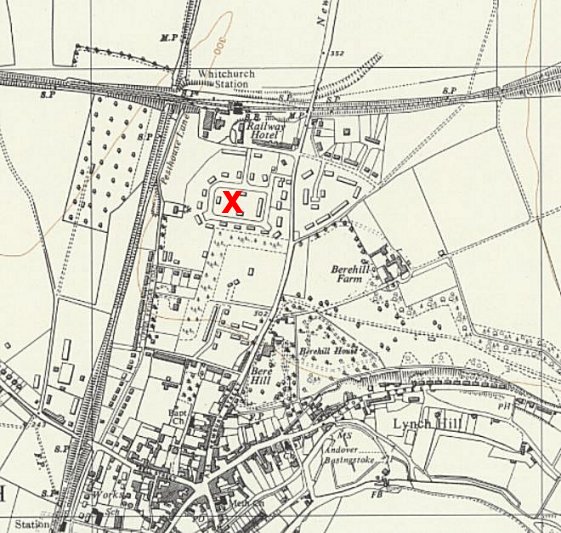 Location: North edge of WhitchurchBefore the camp: Pow Camp: The English Heritage report states that this was a hostel. It may have been linked to camp 652 / 693 Durnells Farm which is about 44km N of the Whitchurch site.After the camp: https://www.systonimages.co.uk/p514556210Further Information:Ordnance Survey 1961